WHAT? The Principal Investigator (PI) is responsible for submitting a Final Report for any study approved by SRC and/or IRB that has been finalized. Write a comprehensive report communicating information on the findings and dissemination, changes, and also issues, if applicable. WHEN? It must be submitted when the research project has been completed.Report InformationComplete All Required Fields 	Tracking Number	Title	Report Submission Date	Principal Investigator Name	Co-Investigator Name	Grant Information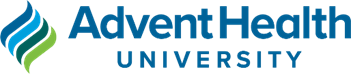 